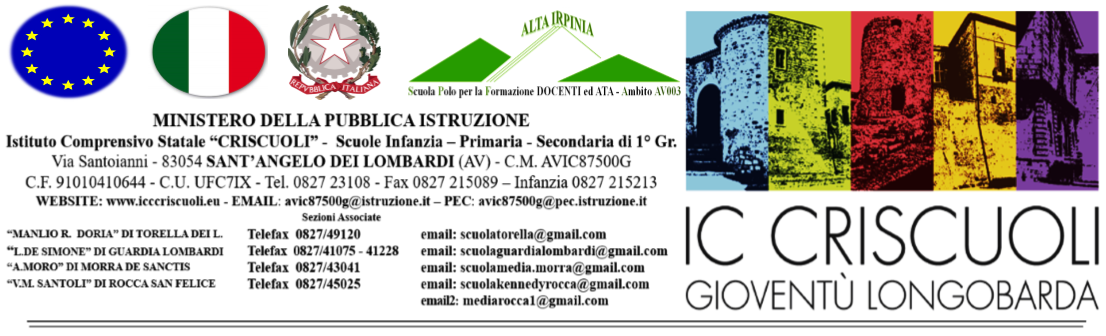 VERBALE N° ……..   DEL CONSIGLIO DI CLASSE  Nel periodo indicato dalla circolare, in modalità agile (videoconferenza  attraverso l’utilizzo della piattaforma Spaggiari in modalità sincrona)ai sensi della legge 22 maggio 2017, n. 81  e del  D.lg. n. 85/2005, sotto il coordinamento  del Dirigente Scolastico prof. Nicola Trunfio, si svolge il CONSIGLIO DELLA  CLASSE ….. SEZ. …….. SCUOLA  PRIMARIA - SECONDARIA DI PRIMO GRADO - PLESSO DI …………………………Partecipano alla videoconferenza i docenti dell’equipe pedagogica (riportare i nomi): …………………………………… Svolge le mansioni di presidenza, di sintesi e di segretaria il/la docente prof/.ssa ___________. Trattazione del seguente Ordine del giorno:Andamento didattico e disciplinare dell’attività didattica. (cancellare: prim e sec)Pianificazione eventi, attività di realizzazione virtual tour. (cancellare: prim e sec)Verifica andamento alunni H, DSA, BES con proposta di stesura del CdC della verifica finale PEI e PDP su nuova modulistica approntata. (cancellare: prim e sec)Assegnazione agli alunni  classi III delle tematiche condivise per l'elaborato d'esame ex art. 3 comma 1 O.M. 52/2021. (cancellare: solo sec)Adozione/Riconferma libri di testo, esame di eventuali difficoltà con proposte alternative (fuori produzione, fuori catalogo) ed approvazione eventuali sforamenti, con riserva di condivisione telefonica successiva con i genitori rappresentanti di classe. (cancellare: prim e sec)Varie ed eventuali.evidenziare eventuali situazioni di frequenza irregolare, difficoltà e/o peggioramenti dei livelli di apprendimento, eventuali situazioni ambientali, intese operative sopraggiunte rispetto a situazioni di necessità (es. redazione nuovi PEI, PDP, ecc.).Dalla discussione emerge quanto segue:Andamento didattico e disciplinare dell’attività didattica.evidenziare eventuali situazioni di frequenza irregolare, difficoltà e/o peggioramenti dei livelli di apprendimento, eventuali situazioni ambientali, intese operative sopraggiunte rispetto a situazioni di necessità (es. redazione nuovi PEI, PDP, ecc.).Pianificazione eventi, attività di realizzazione virtual tour……..Verifica andamento alunni H, DSA, BES con proposta di stesura del CdC della verifica finale PEI e PDP su nuova modulistica approntata. ……..Assegnazione agli alunni  classi III delle tematiche condivise per l'elaborato d'esame ex art. 3 comma 1 O.M. 52/2021. (cancellare: solo sec)……..Adozione/Riconferma libri di testo, esame di eventuali difficoltà con proposte alternative (fuori produzione, fuori catalogo) ed approvazione eventuali sforamenti, con riserva di condivisione telefonica successiva con i genitori rappresentanti di classe. (cancellare: prim e sec)I docenti confermano all’unanimità che le bozze relative all’adozione dei libri di testo sono state accuratamente visionate pervenendo alle seguenti considerazioni:______________________________________________________________________________________________________________________________________________________________________________________________ non vi è sforamento rispetto ai tetti di spesa ministeriali, considerata anche la percentuale del 10% consentita. lo sforamento è di €_________ ma è dovuto esclusivamente all’inflazione annuale e trattasi di libri che proseguono il loro iter per cui il consiglio non ritiene opportuna la loro eliminazione/sostituzione per ragioni di continuità  e funzionalità didattica. Altro__________________________________________________________________________________________________________________________________Varie ed eventuali.…………….Il presente verbale (in formato word) viene trasmesso modalità telematica secondo le disposizioni della circolare organizzativa in data …/…/……Il presente verbale viene redatto, letto ed approvato  all’unanimità/a maggioranza. Sant’Angelo dei Lombardi, ……… IL SEGRETARIOProf.   ……………………….                                                                    	 VistoIl Dirigente ScolasticoProf. Nicola Trunfio